Памятка для родителей«Учись любит своего ребенка»Если дети живут в обстановке критики, они учатся критиковать и осуждать других людейЕсли дети живут в обстановке вражды и злобы, они учатся быть злыми, учатся дратьсяЕсли дети живут среди насмешек, они становятся нерешительными и излишне скромнымиЕсли дети живут в обстановке стыда и смущения, чувство собственного достоинства уступает место чувству виныКогда к детям относятся терпимо и справедливо, они учатся быть терпимыми и справедливыми с другимиКогда детям внушают уверенность в себе, они учатся быть спокойными и уверенными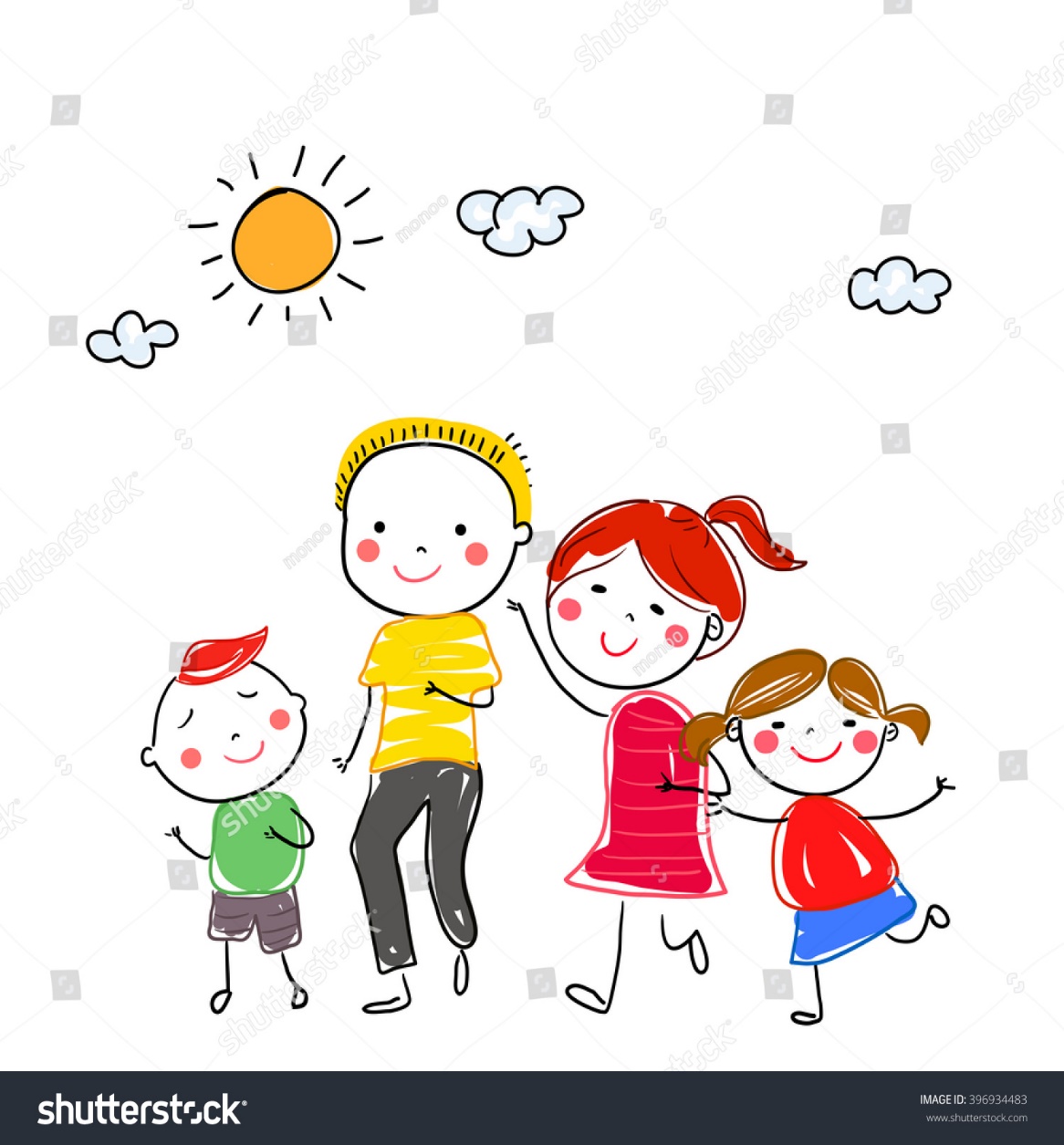 Когда к детям относятся с восхищением и похвалой, они учатся доброй оценкеКогда дети живут в обстановке правдивости, они учатся знавать, что такое справедливостьКогда дети живут в безопасности. Они учатся вереКогда поступки детей одобряют, они учатся ценить себяКогда дети чувствуют безоговорочное принятие себя, они учатся искать любовь в мире.